Lesson 24:  Prove the Pythagorean Theorem Using SimilarityClasswork Exercises 1–3 Find the length of the hypotenuse of a right triangle whose legs have lengths  and Can you think of a simpler method for finding the length of the hypotenuse in Exercise 1?  Explain.Find the length of the hypotenuse of a right triangle whose legs have lengths  and Exploratory Challenge/Exercises 4–5 An equilateral triangle has sides of length  and angle measures of , as shown below.  The altitude from one vertex to the opposite side divides the triangle into two right triangles.  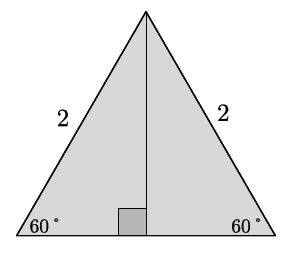 Are those triangles congruent?  Explain.What is the length of the shorter leg of each of the right triangles?  Explain.Use the Pythagorean theorem to determine the length of the altitude.Write the ratio that represents .Write the ratio that represents .Write the ratio that represents .By the AA criterion, any triangles with measures –– will be similar to this triangle.  If a –– triangle has a hypotenuse of length , what are the lengths of the legs? 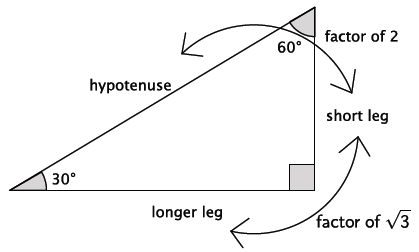 An isosceles right triangle has leg lengths of  as shown.  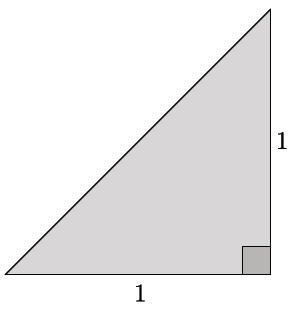 What are the measures of the other two angles?  Explain.Use the Pythagorean theorem to determine the length of the hypotenuse of the right triangle.Is it necessary to write all three ratios:  ,  and ?  Explain.Write the ratio that represents .By the AA criterion, any triangles with measures –– will be similar to this triangle.  If a –– triangle has a hypotenuse of length , what are the lengths of the legs?Problem Set In each row of the table below are the lengths of the legs and hypotenuses of different right triangles.  Find the missing side lengths in each row, in simplest radical form.Claude sailed his boat due south for  miles, then due west for  miles.  Approximately how far is Claude from where he began?  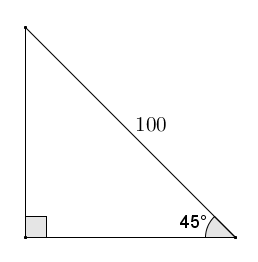 Find the lengths of the legs in the triangle given the hypotenuse with length .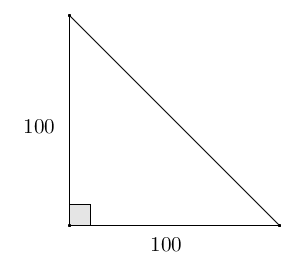 Find the length of the hypotenuse in the right triangle given that the legs have lengths of .Each row in the table below shows the side lengths of a different –– right triangle.  Complete the table with the missing side lengths in simplest radical form.  Use the relationships of the values in the first three rows to complete the last row.  How could the expressions in the last row be used?In right triangle  with  a right angle, an altitude of length  is dropped to side  that splits the side  into segments of length  and .  Use the Pythagorean theorem to show .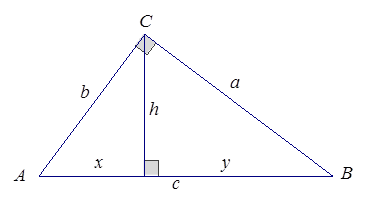 In triangle , the altitude from splits side  into two segments of lengths  and .  If  denotes the length of the altitude and , use the Pythagorean theorem and its converse to show that triangle  is a right triangle with  a right angle.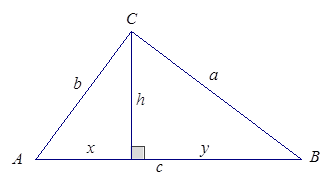 .Leg1Leg2HypotenuseShorter LegLonger LegHypotenuse